Ask your partner: “Have you got...?”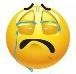 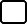 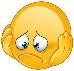 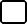 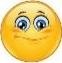 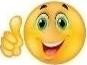 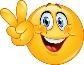 Write YES or NO-Have you got cards?-Yes, I have / No, I haven’tLook at the previous pictures and ask your partner.-Which colour is the teddy bear?-How many cards are there?-Do you like to play with the kite?-Do you play football?- What colour is the doll's dress?Name:	Surname:	Nber:	Grade/Class:  	Name:	Surname:	Nber:	Grade/Class:  	Name:	Surname:	Nber:	Grade/Class:  	Assessment:  	Date:  	Date:  	Assessment:  	Teacher’s signature:Parent’s signature: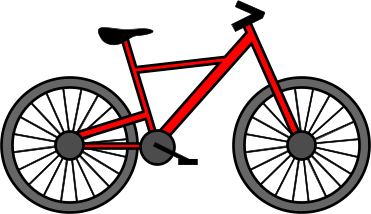 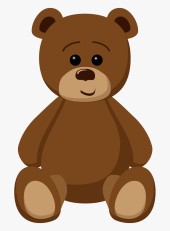 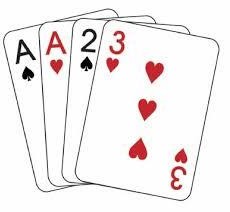 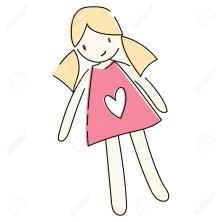 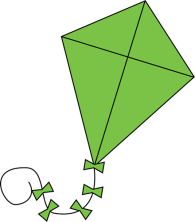 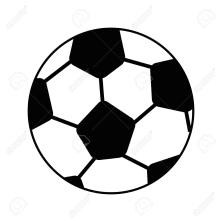 